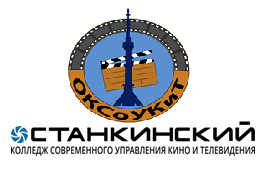 Образовательное Частное Учреждение     Профессиональная Образовательная Организация  «КОЛЛЕДЖ СОВРЕМЕННОГО УПРАВЛЕНИЯ, КИНО И ТЕЛЕВИДЕНИЯ»___________________________________________________________________Юридический адрес: Москва, ул. Смирновская, д. 25, стр.3Фактический адрес: Москва, Щёлковское шоссе, д. 100, стр.2Телефон: (495) 646-81-80, сайт: www.ocollege.ruУтверждаю                 Зам. директора по УВР________/ Т.А.Мартынова /«__»___________ 2022 г|МЕТОДИЧЕСКИЕ РЕКОМЕНДАЦИИ ДЛЯ ОБУЧАЮЩИХСЯпо выполнению выпускной квалификационной работы среднего профессионального обучения(выпуск 2022 года)Москва 2022СОДЕРЖАНИЕВВЕДЕНИЕ…………………………..…………………………………....2Раздел 1. ОБЩИЕ ТРЕБОВАНИЯ К СТРУКТУРЕ И СОДЕРЖАНИЮ ВКР.  ЗАЩИТА И ОЦЕНКА НАУЧНЫХ РАБОТ……………………… 4Раздел 2. НАПИСАНИЕ И ОФОРМЛЕНИЕ ВЫПУСКНЫХ КВАЛИФИКАЦИОННЫХ  РАБОТ………………………………………9Раздел 3 ОФОРМЛЕНИЕ  ВКР…………………………………………..14РАЗДЕЛ 4. ПОИСК ИНФОРМАЦИИ ПО ТЕМЕ ИССЛЕДОВАНИЯ...17ПРИМЕР ОФОРМЛЕНИЯ ВКР………………………………………….19ПРИМЕР ОФОРМЛЕНИЯ ТАБЛИЦ……………………………………29ПРИМЕР ОФОРМЛЕНИЯ РИСУНКОВ………………………………...30ПРИМЕР ОФОРМЛЕНИЯ ФОРМУЛ……………………………………31ПРИМЕР ОФОРМЛЕНИЯ ПРИЛОЖЕНИЙ…………………………….32ВведениеЦель данных рекомендаций – помощь в организации учебно-исследовательской и научно-исследовательской работы обучающихся и освоение ими требований, предъявляемых к выпускным квалификационным работам выполняемых в ОЧУ ПОО «КОЛЛЕДЖ СОВРЕМЕННОГО УПРАВЛЕНИЯ, КИНО И ТЕЛЕВИДЕНИЯ». Они помогут спланировать и организовать исследовательскую деятельность не только в процессе подготовки работы, но и на протяжении всего процесса обучения.Методические рекомендации будут полезны и руководителям исследовательских работ обучающихся для согласования единства требований по оформлению выпускных квалификационных работ.Развитие исследовательской деятельности обучающихся в осуществлении в ходе реализации основных этапов исследовательской деятельности, сложившихся и нормированных в традициях науки: ориентировка (выделение предметной области осуществления исследования);проблематизация (выявление и осознание проблемы – конкретного вопроса, не имеющего на настоящий момент ответа; постановка цели исследования);оспособление (присвоении способом реализации исследования – подбор и обоснование методов и методик исследования, ограничение пространства и выбор принципа отбора материалов исследования);планирование (формулировка последовательных задач исследования; распределение последовательности действий для осуществления исследовательского поиска);эмпирия (сбор эмпирического материала; постановка и проведение эксперимента; первичная систематизация полученных данных);анализ (обобщение, сравнение, анализ, интерпретация данных, формулировка выводов);рефлексия (соотнесение собственных выводов с полученными выводами, с процессом проведения исследования, с существующими ранее знаниями и данными).Выпускная квалификационная работа обучающегося выполняется под руководством преподавателей. Это первая самостоятельная попытка обучающегося овладеть научным знанием. Одна из ключевых задач выполнения работы – освоение обучающимся языка науки, логики и основных принципов построения исследования. В связи с этим, обучающимся рекомендуется (по согласованию с научным руководителем) один из двух вариантов написания работы:1 – теоретическая работа на основе анализа научной литературы по избранной проблеме и самостоятельно выстроенной логике рассуждения;2 – эмпирическая (практическая) работа, включающая планирование, организацию, проведение и описание самостоятельного исследования с целью освоения алгоритма исследовательской деятельности.В первом случае обучающийся должен научиться самостоятельно анализировать тексты разных авторов, освоить правила цитирования, ссылок на источники.Во втором случае должен научиться правилам и нормам построения эмпирического исследования, подбора и применения исследовательских методов, адекватных сформулированным автором работы цели, задачам и гипотезе, корректности обработки и интерпретации полученных материалов. Обучающийся должен выполнить работу, соответствующую всем требованиям, предъявляемым к работам данного типа. Выпускная квалификационная работа (далее - ВКР) – важнейшая форма самостоятельной работы обучающегося. Выпускная квалификационная работа является законченным научным исследованием, выполненным на завершающем этапе обучения. Это творческая работа обучающегося, главная цель и содержание которой – научное исследование актуальных вопросов теоретического и практического характера по профилю специальности.К защите выпускной квалификационной работы допускаются обучающиеся, полностью выполнившие учебный план.Тематика выпускной квалификационной работы определяется выпускающими цикловыми комиссиями и утверждается приказом директора в строгом соответствии с квалификационными характеристиками и учетом специализации обучающихся. Она должна быть связана с решением актуальных научно-исследовательских и организационных задач, затрагивать проблемы в изучаемой области науки, профессиональной деятельности. Процесс выполнения выпускной квалификационной работы включает несколько этапов:выбор темы, назначение руководителя;изучение требований, предъявляемых к данной работе;согласование с руководителем плана работы;изучение литературы по проблеме, определение целей, задач и методов исследования;непосредственная разработка проблемы (темы);методологические основания исследования;проблема, цель, объект и предмет исследования, задачи, гипотеза;структура работы;методы исследования;опытно-экспериментальная база или источник исследования;ход проведения исследований и обработка данных;обобщение полученных результатов;написание работы;рецензирование работы;подготовка доклада-презентации для защиты;защита и оценка работы.Работа над исследованием должна носить систематический характер, обучающийся регулярно отчитывается перед своим научным руководителем. Раздел 1. ОБЩИЕ ТРЕБОВАНИЯ К СТРУКТУРЕ И СОДЕРЖАНИЮ ВКР.  ЗАЩИТА И ОЦЕНКА НАУЧНЫХ РАБОТ.Требования к структуре и содержанию выпускной квалификационной работыСодержание ВКР включает в себя: - введение; - теоретическую часть; - экспериментальную (практическую) часть, - экономическую часть (по требованию специальности); - заключение, содержащее выводы и рекомендации; - список использованных источников;- приложения.Выпускная квалификационная работа представляет собой законченную разработку, включающую результаты эмпирических и теоретических исследований, или являться обоснованным проектом. Здесь сбалансировано должны быть представлены теоретическое обоснование и выполненная исследовательская часть.Выпускная квалификационная работа должна выявлять высокий уровень профессиональной эрудиции выпускника, его методическую подготовленность к самостоятельным научным исследованиям, владение умениями и навыками профессиональной деятельности.Композиционно структура выпускной квалификационной работы содержит: 1 – титульный лист; 2- задание, 3 – содержание; 4 – введение; 5 – главы основной части (рекомендуется первая глава – обзор отечественных и зарубежных исследований по исследуемой проблеме, обоснование ключевых понятий; вторая глава (или параграф второй главы) – обоснование и описание методов, а также процедуры исследования; третья глава (или второй параграф второй главы) – обсуждение результатов исследования, анализ, обобщение); 5 – заключение; 6 – список литературы; 7 – приложения. Введение содержит обоснование выбора темы, ее актуальность, цели, задачи, объект и предмет исследования, основные направления теоретических и практических разработок по выбранной теме, обзора литературы и источников, выбор методологической базы и конкретных методов исследования и анализа. Теоретическая часть состоит не менее чем из двух параграфов, в содержании которых отражаются современные концепции исследований по теме ВКР. Теоретическое освещение темы предполагает ответы на поставленные задачи на основе анализа имеющихся литературных и иных источников, раскрываются основные теоретические позиции и обсуждаются ключевые понятия, используемые при построении эмпирического исследования. Практическая (эмпирическая) часть представляет собой конкретные разработки в соответствии с поставленными задачами и пояснения к ним. В эмпирической части также должно быть не менее двух параграфов, в которых должны описываться методы, процедура исследования, полученные результаты, проводиться анализ и обсуждение полученных данных в соотношение с литературными источниками. Для экономических специальностей в практической части рассматривается учет бухгалтерских и экономических показателей на выбранном объекте исследования - на конкретном предприятии. Должны быть описаны методы обработки и анализа полученных результатов, приведены данные бухгалтерского учета и экономического анализа на предприятии, коэффициенты и прочие показатели финансового состояния. Выводы по эмпирическому исследованию должны быть достаточно обоснованными, вытекать из собственных данных, соотноситься с теоретическими и эмпирическими исследованиями других ученых.Экономическая часть (для экономических дисциплин) включает составление прогноза финансового состояния предприятия, его экономической перспективы на рынке и рекомендации по улучшению финансового состояния и достижению устойчивого экономического положения предприятия, а также совершенствование системы бухгалтерского и налогового учета на нем.В Заключении содержится общее описание основных результатов исследования, формулируются выводы. Приложение включает в себя таблицы, графики, диаграммы, отчеты и другие формы представления результатов экспериментальной (практической) части исследования.Объем ВКР зависит от: научной дисциплины, типа ВКР, сложности темы и требований СПО и научного руководителя, определяется ГОСТом и в среднем составляет 30-60 страниц, без учета приложений. Список использованных источников должен составлять 20-40 наименований.2. Представление и выпускных квалификационных работЗащиты выпускных квалификационных работ проходит на Государственной экзаменационной комиссии. К защите допускаются только те выпускные работы, которые прошли процедуру предзащиты и оформление которых соответствует установленным требованиям.Для допуска к защите ВКР необходимо представить:выпускную работу, оформленную в соответствии с предъявляемыми требованиями;отзыв научного руководителя (Приложение);внешнюю рецензию, заверенную печатью учреждения, в котором работал или проходил производственную практику обучающийся (Приложение);диск/флешку с текстом выпускной квалификационной (дипломной) работы, с портфолио;Все вышеназванное вкладывается в выпускную квалификационную работу.3. Процедура проведения защиты выпускных квалификационных работ Защита выпускной квалификационной работы осуществляется на заседании Государственной экзаменационной комиссии, состав которой утверждается колледжем.Защита проходит при наличии письменного текста выпускной работы со всеми сопроводительными документами в виде доклада. Защита носит характер научной дискуссии и происходит в обстановке высокой требовательности, принципиальности и соблюдения научной этики. Обстоятельному анализу должны подвергаться достоверность и обоснованность всех выводов и рекомендаций научного и практического характера, содержащихся в работе.Заседание Государственной экзаменационной комиссии начинается с того, что председательствующий объявляет о защите выпускной работы, указывает ее название, фамилию, имя и отчество автора и научного руководителя. Секретарь комиссии отмечает готовность всех материалов к защите.В докладе выпускник раскрывает существо, теоретическое и практическое значение результатов проведенной работы. Рекомендуется сосредоточить основное внимание на главных итогах проведенного исследования, на новых теоретических и прикладных положениях, которые разработаны самим выпускником лично. На доклад выделяется 5-7 минут. К тексту доклада могут быть приложены дополнительные иллюстративные материалы (схемы, таблицы, графики и т.д.); могут использоваться компьютерные презентации. О применении дополнительного иллюстративного материала или технических средств презентации необходимо предупредить технического секретаря комиссии. Важно, чтобы речь выпускника была ясной, грамматически точной, уверенной.После доклада отводится время (до 10 минут) на вопросы членов аттестационной комиссии и ответы выпускника.Далее предоставляется слово научному руководителю, который в своем выступлении раскрывает отношение обучающегося к работе над выпускным исследованием, а также затрагивает другие вопросы, касающиеся его личности. При отсутствии на заседании ГЭК научного руководителя, зачитывается его письменный отзыв.Затем секретарь комиссии оглашает отзыв внешнего рецензента, акцентируя внимание на замечаниях, рекомендациях и пожеланиях, на которые выпускник должен предоставить ответы.После этого начинается научная дискуссия, в ходе которой высказываются мнения и отношения к представленной работе и услышанному докладу. В обсуждении имеют право участвовать все присутствующие на защите.По окончании дискуссии выпускнику предоставляется заключительное слово. В заключительном слове он может отнестись к высказанным в дискуссии мнениям, а также выразить свои благодарности. После этого основная часть процедуры защиты дипломной работы заканчивается.По результатам защиты на закрытом заседании Государственной экзаменационной комиссии выставляется оценка. В соответствии с Положением об итоговой государственной аттестации выпускников результаты защиты оцениваются баллами «отлично», «хорошо», «удовлетворительно» и «неудовлетворительно», которые объявляют в тот же день, после оформления в установленном порядке предусмотренной процедурой защиты.4. Критерии оценки уровня и качества подготовки выпускника4.1. Основными критериями оценки выпускных квалификационных работ являются:соответствие представленной работы в печатном виде всем требованиям, предъявляемым к оформлению данных работ;самостоятельность и обоснованность исследования;четкость, логичность и научная выверенность структуры работы, методологическая грамотность в построении исследования;объем и качество проделанной работы;уровень осмысления теоретических вопросов и обобщения эмпирических материалов, обоснованность и четкость сформулированных выводов и обобщений;объем и уровень анализа литературы по исследуемой проблеме, общая ориентированность в выбранной области исследования;литературность языка письменной работы и качество устного доклада;четкость и обоснованность ответов на вопросы, замечания и дискуссионные рекомендации во время защиты дипломной работы.4.2. В критерии оценки уровня подготовки обучающегося по специальности входит:соответствие тематики ВКР содержанию одного или нескольких профессиональных модулей, ее актуальность, оригинальность и новизна, полнота раскрытия темы;качество обзора литературы и источников и его соответствие выбранной теме дипломной работы;актуальность, оригинальность, новизна, практическая ценность задач экспериментальной части, их соответствие теме исследования, полнота и качество раскрытия поставленных задач;соответствие оформления ВКР установленным нормам и требованиям;уровень освоения общих и профессиональных компетенций, предусмотренных ФГОС, учебными программами дисциплин и профессиональных модулей, продемонстрированный обучающимся при защите ВКР и ответе на дополнительные вопросы;уровень практических умений и результатов приобретенного практического опыта, продемонстрированных выпускником при защите ВКР;готовность к конкретным видам профессиональной деятельности специалиста, уровень знаний и умений, позволяющий решать ситуационные (профессиональные) задачи, давать ответы на вопросы государственной экзаменационной комиссии; обоснованность, четкость, краткость ответов.4.3. При определении окончательной оценки по защите ВКР учитываются следующие показатели:соответствие представленной ВКР установленным критериям;доклад выпускника по каждому разделу работы; ответы на вопросы; оценка рецензента; отзыв руководителя.4.4. Критерии оценки.Оценка «отлично» выставляется при условии выполнения следующих требований:представленная ВКР соответствует всем установленным критериям, т.е. тематика ВКР соответствует содержанию одного или нескольких профессиональных модулей;содержание ВКР соответствует заявленной теме, тема раскрыта полностью; обзор литературы и источников отличается полнотой и обстоятельностью, соответствует выбранной теме; экспериментальная часть характеризуется актуальностью/ оригинальностью/ новизной/ ценностью поставленных задач, поставленные задачи сформулированы четко и ясно и соответствуют теме, исследование по поставленным задачам проведено в полном объеме, материал экспериментальной части приведен в наглядной форме, продемонстрирован достаточный уровень практических умений и результатов приобретенного практического опыта;оформление соответствует установленным нормам и требованиям;доклад обучающегося по всем показателям демонстрирует в полном объеме овладение общими и профессиональными компетенциями, предусмотренными ФГОС, учебными программами дисциплин и профессиональных модулей;обучающийся готов к конкретным видам профессиональной деятельности специалиста;обучающийся ориентируется во всех дополнительных вопросах.Оценка «хорошо» выставляется при условии выполнения следующих требований:тематика ВКР соответствует содержанию одного или нескольких профессиональных модулей;представленная дипломная работа соответствует всем или почти всем установленным критериям на хорошем уровне (не допускается несоответствие содержания заявленной тематике и требованиям по оформлению);доклад обучающийся показывает хорошее усвоение теоретического материала, овладение общими и профессиональными компетенциями, предусмотренными ФГОС, учебными программами дисциплин и профессиональных модулей;обучающийся готов к конкретным видам профессиональной деятельности специалиста;обучающийся ориентируется во всех дополнительных вопросах, при этом возможны некоторые неточности.Оценка «удовлетворительно» выставляется в случае, если выполняются следующие условия: тематика ВКР соответствует содержанию одного или нескольких профессиональных модулей;представленная ВКР удовлетворяет всем требованиям по оформлению, соответствует заявленной теме, однако имеются существенные недостатки по её содержанию;обучающийся показывает неполное усвоение теоретического материала, овладение общими и профессиональными компетенциями, предусмотренными ФГОС, учебными программами дисциплин и профессиональных модулей, отвечает не на все дополнительные вопросы; приложения удовлетворительного качества или не представлены.Оценка «неудовлетворительно» выставляется в случае полного несоответствия ВКР установленным требованиям, в процессе защиты обучающийся не владеет теоретическим и практически материалом, наглядный материал не представлен.Раздел 2. Написание и оформление выпускных КВАЛИФИКАЦИОННЫХ работ1. Структура работыСуществует принятая схема написания научно-исследовательской работы. Эта схема предполагает наличие следующих частей в работе: титульный лист, задание, содержание, введение, ряд глав (с минимум двумя параграфами в главе), заключение, список использованных источников, приложения.Наиболее формализованная часть работы – ВВЕДЕНИЕ. Во введении излагается программа исследования – идеальный план действий исследователя, который необходим как для понимания что, зачем, как и с помощью чего исследовать, так и для понимания того, как реализовать это исследование (план последовательных действий). Введение имеет устоявшуюся структуру:Актуальность темы исследования. В этой части введения дается обоснование того, зачем и почему изучается именно эта тема, проблема. Актуальность важно формулировать максимально конкретно, в рамках выбранной темы исследования. Нежелательны абстрактные высказывания общего плана о состоянии человечества и человекознания, а также рассуждения о высокой значимости выбранного обучающимся направления и важности этой работы. Раскрывая актуальность исследования, следует показать, какие задачи стоят перед теорией и практикой, перед социальной, экономической или другого рода наукой в аспекте избранного направления в конкретных социально-экономических условиях, отразить, что уже сделано предшествующими учеными и исследователями и что еще не до конца изучено, какой новый ракурс проблемы раскрывается в работе.Освещение актуальности должно быть немногословным. Достаточно в пределах двух-трёх страниц машинописного текста показать главное – суть проблемной ситуации.Актуальность темы исследования может раскрываться в трех направлениях:Социальном. Абзац о современном социальном контексте по отношению к проблеме исследования. Например: «В условиях все большего разрыва в экономической теории по сравнению с реалиями рыночной экономики становится актуальной... такая-то проблема, раскрытие которой позволит...».Теоретическом. Абзац о масштабе теории вопроса. Например: «Данная проблема рассматривалась в социальных, экономических, политических и проч. науках в таком-то ракурсе (или аспекте). Однако основное внимание было уделено тому-то, а не вопросу…».Практическом. Абзац о положении дел в практике обсуждаемой проблемы. Например: «Анализ практики показывает, что в экономике, законодательстве и проч., происходит … а предприятия все чаще сталкиваются с ...». Или: «Раскрытие данной проблемы будет содействовать развитию … в практике…».После того, как кратко и в то же время детально описана актуальность исследования, формулируется противоречие исследования. Под противоречием понимается определенная взаимосвязь между взаимоисключающими, но при этом взаимообусловленными и взаимопроникающими противоположностями внутри единого объекта и его состояний. Под противоречием понимается несогласованность, несоответствие между какими-либо аспектами единого объекта. Центральной темой экономики, как науки, например, является противоречие между безграничностью потребностей людей и ограниченностью ресурсов для их удовлетворения Пример противоречия: «В современном состоянии вопроса сложились неразрешенные противоречия между тем-то и тем-то в теории... и тем-то и тем-то в практике...».Исследование начинается с формулировки научной проблемы, которая вытекает из выбранной темы исследования. В широком смысле проблема – сложный теоретический или практический вопрос, требующий изучения, разрешения. В науке – противоречивая ситуация, выступающая в виде противоположных позиций в объяснении какого-либо явлений, объектов, процессов и требующая адекватной теории для ее разрешения. Проблема исследования – это вопрос, на который планируется ответить в процессе работы над исследованием, это то, что мы изучаем. Сформулировать проблему проще как вопросительную форму темы. Например: тема звучит как «Экономический анализ хозяйственной деятельности предприятия на примере малого предприятия», тогда проблема может быть сформулирована как «Каковы особенности экономики малого предприятия по сравнению с крупной корпорацией?». Или тема «Учет бухгалтерских операций по кредитам организации» может предполагать такую проблему, как: «Каковы должны быть условия кредитного договора, чтобы он был выгодным, а бухгалтерский и налоговый учет кредитов был максимально приближен?»Важно понять, что проблема – это не только уточнение темы, а нахождение и лаконичная формулировка определенного противоречия или неизвестного, которое нужно разрешить или выяснить в ходе исследования.После того как проблема сформулирована, необходимо обозначить цель исследования. Цель – представляемое и желаемое будущее событие или состояние, идеальное представление результата нашего действия. С целью сообразуются средства, необходимые для ее достижения. Цель — это то, что исследователь намерен достигнуть в процессе работы; то, что мы хотим в исследовании разъяснить. Например, «Цель исследования — выявление, обоснование и экспериментальная проверка условий...». Чем конкретнее цель, тем понятнее, что, как и какими средствами планируется достичь в работе. Также возможна фраза «Решение данной проблемы и составило цель исследования», что позволит избежать повторения-«перевертыша» проблемы.Вслед за проблемой определяется объект исследования, а затем предмет исследования.Объект исследования — это, как правило, область или сфера явлений, реальные психолого-педагогические процессы, которые содержат противоречия и порождают проблемную ситуацию. Определяя объект исследования, автор обозначает поле исследования.Предмет исследования — это отдельные стороны, свойства, характеристики объекта; та сторона, тот аспект, та точка зрения, с которой исследователь познает целостный объект, выделяя при этом главные, наиболее существенные для исследования признаки объекта. Формулируя предмет исследования, автор проясняет вопрос: что исследуется?Предмет — более узкое понятие по сравнению с объектом исследования. Размышляя над предметом исследования, обучающийся определяет, какие отношения, свойства, аспекты, функции объекта раскрывает данное исследование. Предмет исследования должен быть созвучен теме исследования.С объектом и предметом, проблемой и целью исследования тесно связаны задачи исследования. Задачи — это заданная в определенных конкретных условиях цель деятельности. В исследовании задачи – это конкретные вопросы или действия, разрешение или совершение которых приближает к раскрытию проблемы исследования и достижению цели работы. Осмыслению задач способствует поиск ответов на вопрос: что нужно сделать, чтобы достигнуть цели, решить проблему исследования? Формулируя задачи, следует помнить, что, решая их, фактически задается программа исследования: дать описание, определить теоретические основы исследования, выявить, дать характеристику, раскрыть специфику феномена (сделать предположение, подобрать методы, разработать программу, собрать сведения, получить данные, сравнить данные друг с другом по таким-то параметрам и т.д. – это внутренние задачи исследования, которые не выносятся в разряд общих).Таким образом, каждая следующая задача может решаться только на основе результата решения предыдущей. Всего рекомендуется постановка и решение не менее трёх, но не более пяти задач. И все они обязательно требуют решения.После формулировки задач логично перейти к формулировке гипотезы исследования.Гипотеза исследования — научное предположение, допущение, требующее проверки на опыте и теоретического обоснования для того, чтобы стать достоверной научной теорией. Формулировка гипотезы – наиболее сложный и важный этап проектирования исследования. Гипотеза во многом выстраивает «авторскую» логику проведения исследования.Гипотеза содержит предположительный ответ на тот вопрос, который представлен в виде формулировки цели исследования.Гипотеза – научно обоснованное предположение о структуре предмета исследования, о характере его элементов и их связей, о механизме функционирования и развития. Гипотеза содержит в себе факторы, которые детерминируют то или иное явление. Гипотезы должны быть проверяемы в ходе исследования, но они могут быть как подтверждены, так и опровергнуты.Гипотеза не должна содержать не уточненных понятий; не должна допускать ценностных суждений; не должна включать много ограничений и допущений; должна быть проверяема при помощи наличной техники или методов.Существуют различные виды гипотез:описательные:структурные – предположение о характерном наборе элементов в изучаемом объекте;функциональные – предположение о форме связей между элементами изучаемого объекта;объяснительные – предположение о причинно-следственных связях в изучаемом объекте, требующих экспериментальной проверки.Гипотезы также можно разделить на:общие – для объяснения всего класса явлений, выведения закономерного характера из взаимосвязей во всякое время и в любом месте;частные – для выяснения причин возникновения закономерностей у некоторого подмножества элементов данного множества;единичные – для выявления закономерностей единичных фактов, конкретных событий или явлений;рабочие – предположение, выдвигаемое в начале исследования и не ставящее задачу окончательного выяснения причин и закономерностей. Она позволяет исследователю построить определенную систему (группировку) результатов наблюдений и дать согласующееся с ним предварительное описание изучаемого явления.Кроме этого, гипотезы можно подразделить на: основные (являющие собой основание исследования) и выводные (выводящиеся из исследования и являющиеся предпосылкой следующего).В исключительных случаях исследование (поисковые работы, историографические и т.п.) первоначально может не иметь гипотезы, но это должно быть обосновано.Следующим шагом должно стать осмысление теоретико-методологической основы исследования. Теоретико-методологическая основа – одна или несколько взаимосвязанных концептуальных идей, в русле которых выстраивается собственное исследование. Методологической основой не может быть простой перечень фамилий ученых или теорий, которые обсуждаются в работе. Не стоит в качестве методологической основы выдвигать идеи из противоречащих друг другу научных парадигм или концепций. Методологическая основа исследования – заявленная позиция, исходя из которой будут пониматься и трактоваться частные вопросы исследования.Во введении также упоминаются: методы исследования в виде простого перечисления по принципу от общих (анализ научной литературы по проблеме, терминологический анализ, опрос, различные методики и пр.) к конкретным (методики, используемые в эмпирическом исследовании); опытно-экспериментальная или исследовательская база – организация, предприятие, подразделение (например, школа, вуз, фирма, магазин и т.п.), в котором проводится исследование или опытно-экспериментальная работа.Возможно (но необязательно) выделение пункта положения, выносимые на защиту, представляющие собой «ответы» на поставленные задачи, сформулированные в виде теоретических утверждений.Во введении может отмечаться теоретическая и практическая значимость исследования – утверждения, что принципиально нового раскрыто в данной работе, как и в каких сферах можно будет использовать результаты исследования.Если исследование выполнялось в несколько этапов, то дается краткая характеристика каждого этапа исследования: в какие сроки и что делалось.Собственно работа структурируется на главы. Количество глав в работе – две-три (при особой необходимости – четыре). Если работа структурируется на три главы, то разумна следующая логика: первая глава – теоретическая; вторая – обоснование и описание методов исследования; третья – представление результатов исследования и их обсуждение. В более сокращенном варианте: первая глава – теоретическая; вторая – практическая.ГЛАВА 1. Теоретическая часть работы. Обзор и анализ состояния изученности данной проблемы. В данной главе дается обзор истории изучения обсуждаемой в работе проблемы. Этот обзор может быть структурирован по научным направлениям и научным школам, по историческим этапам развития науки, по развитию идей в зарубежных и отечественных исследованиях и т.д. В первой главе значимо обсудить основные понятия, дав их сущностную характеристику, и теоретические позиции по отношению к рассматриваемым в исследовании вопросам. При анализе истории проблемы разумно делать акцент на неисследованных аспектах или спорных вопросах. В итоге первой главы должно быть дано четкое теоретическое обоснование планируемого эмпирического исследования, сформулирован понятийный аппарат, обоснована логика исследования.ГЛАВА 2. Практическая часть работы. Содержит обоснование и описание процедуры и методов исследования; характеристику предприятия, пространства и предмета исследования, собранных материалов; дается анализ полученных данных и делаются выводы по проведенному исследованию. Значимо, чтобы первая и вторая главы были содержательно взаимосвязаны. Если есть третья глава, то она тоже должна логически вытекать из второй главы и стать ее естественным продолжением. Обоснование хода исследования, выбора методов, логика анализа и интерпретации данных должны вытекать из теоретических обоснований эмпирического исследования. Главы должны делиться на параграфы. Нумерация глав и параграфов производится арабскими цифрами. Структурирование глав и параграфов должно быть однотипно выдержано по всей работе. Например:ГЛАВА 1.1.1.Теоретические аспекты1.2.1.3.ГЛАВА 2.2.1. 2.2.ГЛАВА 3.3.1.3.2.3.3.ЗАКЛЮЧЕНИЕ. Это своеобразный «ответ введению». В заключении даются ответы на поставленные в начале исследования задачи, отражаются основные выводы, подтверждающие (или опровергающие) гипотезу. Особенно ценными являются выводы по эмпирической части исследования. Выводы значимо представлять в структурированном виде, нумеруя каждый. Последовательность представления выводов – от более общих, впрямую отвечающих на поставленную в исследовании проблему, к более частным. Заключение может завершаться предположениями по поводу дальнейших возможностей исследования данной проблемы.СПИСОК ИСПОЛЬЗОВАННЫХ ИСТОЧНИКОВ представляет собой нумерованный перечень использованных при написании работы литературных или иных источников по проблеме (все упомянутые в работе персоналии и источники, а также иная литература по проблеме, рассмотренная автором в ходе исследования). Требования к оформлению списка литературы см. ниже.ПРИЛОЖЕНИЕ. Здесь могут содержаться материалы исследования в таблицах, диаграммах, графиках; формы отчетов, законодательные акты и т.п. Если приложений много, то вначале дается перечень приложений. Каждое приложение имеет порядковый номер, на который даются ссылки в работе. Приложение обязательно должно иметь название, отражающее содержание представленных материалов или данных. При включении в приложение нескольких таблиц или графиков – каждый из них также должен иметь нумерацию и название, отражающие, какие переменные в них представлены. Все таблицы и графики (как в приложении, так и в основном тексте работы) должны быть сопровождены кратким, но полным по смыслу комментарием, позволяющем понять, что именно отражено в представленном материале, какие переменные, какие показатели и коэффициенты и т.д. Страницы приложения не нумеруются.2. Специфика научного стиля изложенияНаучное изложение основывается, главным образом, на рассуждениях, в которых отражаются результаты исследования. Чтобы рассуждение было убедительным, оно должно быть логичным: каждое положение должно вытекать из предыдущего и быть связанным с последующим. Иначе говоря, способ изложения должен быть формально-логическим.Стиль изложения. Текст работы не должен быть эмоционально окрашен. Научное изложение рассчитано на логическое, а не эмоционально чувственное восприятие. Если автор прибегает к прямым публицистическим высказываниям, развернутому выражению радости, гнева, иронии и т.п., то тем самым совершается стилистическая ошибка. Это не значит, что в научном стиле вовсе не могут присутствовать элементы стиля художественного, но прибегать к ним нужно для того, чтобы сделать изложение живым, эстетичным, понятным, и чаще там, где идет полемика с другими авторами. Например: «автор удачно отмечает...», «мы соглашаемся с...», «вслед за..., мы...», «вместе с тем необходимо отметить...».Материал, как правило, подается от третьего лица при обязательном выражении отношения к нему. Например: «по нашему мнению...», «с нашей точки зрения,..», «проведенное нами исследование позволяет сделать предположение (вывод) о том, что...», «в процессе эксперимента были созданы условия для..., которые позволили... скорректировать…».Элементы художественного стиля (риторический вопрос, повтор, антитеза, сравнение, пословица, литературная цитата и др.) не должны служить цели сделать текст «красивым» – они в научной прозе являются только дополнительным средством, вспомогательным приемом и не могут определять систему научного изложения.Лексика научного сочинения. В основе любого научного текста лежит общеупотребительная лексика. Вместе с тем, в лексическом составе научного стиля речи разграничивают терминологическую лексику, общенаучную лексику и слова-организаторы научной мысли. Термины занимают особое место в научном тексте, так как они несут в себе больше информации, чем другие лексические единицы. Насыщенность терминами — одна из основных стилевых характеристик научной речи. Основные понятия должны быть использованы без синонимических вариаций. Текст не должен быть перенасыщен излишней научной терминологией. Текст любой научной работы должен быть изложен посредством системы четко определенных взаимосвязанных друг с другом терминов и понятий.Рубрикация — это членение текста на составные части, графическое отделение одной части от другой, а также использование заголовков, нумерации и т.п. Рубрикация в научном тексте отражает логику исследования.РАЗДЕЛ 3 Оформление ВКР.3.1. Методические рекомендации по оформлению ВКРВ процессе подготовки ВКР выпускник используют методические рекомендации, разработанные в колледже в помощь выпускнику. Оформление ВКР выполняется соответственно нормам, при составлении данных методических рекомендаций использовались:Методические рекомендации по организации выполнения и защиты выпускной квалификационной работы в образовательных организациях, реализующих образовательные программы среднего профессионального образования по программам подготовки специалистов среднего звена.  (Направлены письмом Минобрнауки России от 20 июля 2015 г. N 06-846.)ГОСТ 7.32 — 2001 «Отчет о научно-исследовательской работе. Структура и правила оформления»ГОСТ Р 6.30 — 2003 «Унифицированная система документации. Унифицированная система организационно-распорядительной документации. Требования к оформлению документов»ГОСТ 7.1 —2003 «Библиографическая запись. Библиографическое    описание.    Общие    требования    и    правила составления»     ГОСТ     7.12 — 77 «Сокращение     русских     слов     и словосочетаний в библиографическом описании»  ГОСТ 7.11—78 «Сокращение слов и словосочетаний на иностранных языках в библиографическом	описании»	ГОСТ	7.80 — 2000 «Библиографическая   запись. Заголовок.    Общие   требования   и правила    составления»  ГОСТ    7.82 — 2001 «Библиографическое описание   электронных ресурсов: общие   требования   и   правила составления»ГОСТ 7.0.5 — 2008 «Библиографическая ссылка. Общие требования и правила составления».3.2.  Оформление выпускных квалификационных работ.Оформление текста ВКР производится с учетом требований ГОСТ (в том числе ГОСТ 7.32-2001)Текст ВКР необходимо располагать только на одной стороне бумаги белого цвета формата А 4 (210х290мм). ВКР сдается в печатном виде. Работа в рукописном виде к защите не допускается.Объем ВКР должен составлять не менее 30, но не более 60 страниц печатного текста формата А 4 без приложений. ВКР должна быть сброшюрована в твердую обложку.Основной текст ВКР печатается шрифтом Times New Roman 14, интервал – 1,5, выравнивание – по ширине. Размеры полей: слева – 30 мм, справа – 10 мм, снизу и сверху 20 мм, абзацный отступ – 1,25 см.Заголовки глав ВКР необходимо печатать заглавными буквами (шрифтом Times New Roman 14), без точки в конце фразы, выделение – жирным шрифтом без подчеркивания и курсива, выравнивание – по центру. Каждая глава начинается с нового листа. Перенос слов в заголовках не допускается.Заголовки разделов, подразделов и пунктов ВКР необходимо печатать прописными буквами с заглавной букв, без точки в конце фразы, выделение – жирным шрифтом без подчеркивания и курсива, выравнивание – по ширине, абзацный отступ – 1,25 см.Страницы ВКР нумеруются арабскими цифрами в низу в середине страницы, шрифт Times New Roman 12.Титульный лист, задание, содержание, и приложения включают в общую нумерацию страниц, номер страницы на титульном листе, задании, содержании и приложениях не проставляется, расстановка нумерации страниц начинается с введения.Иллюстрации графики, схемы, рисунки, диаграммы и т.п. располагаются в основной части ВКР (выравнивание – по центру), нумерация последовательно-сквозная (Рис.1, Рис.2 и т.д.). Названия иллюстраций, графиков, схем, рисунков, диаграмм должны располагаться под изображением иллюстративного материала в центре, после нумерации.Выделение – жирным шрифтом и курсивом не рекомендуется.Во всех случаях заимствования материала из литературных источников (цитирование слов автора), в тексте должны быть сделаны соответствующие ссылки. Ссылка – это совокупность библиографических сведений о цитируемом, рассматриваемом или упоминаемом в тексте работы (проекта) другом документе. Оформление ссылок регламентируется ГОСТ Р 7.0.5-2008 «Библиографическая ссылка». Делая в работе ссылки на литературные и другие источники, необходимо соблюдать следующие требования цитирования:Текст цитаты заключается в кавычки и приводится в той грамматической форме, в какой он дан в источнике, с сохранением особенностей авторского написания.Цитирование должно быть полным, без произвольного сокращения цитируемого текста и без искажений мысли автора. Пропуск слов, предложений, абзацев при цитировании допускается без искажения цитируемого текста и обозначается многоточием. Оно ставится в любом месте цитаты (в начале, в середине, в конце).Если перед опущенным текстом или за ним стоял знак препинания, то он не сохраняется.При цитировании каждая цитата должна сопровождаться ссылкой на источник.При непрямом цитировании (при пересказе, при изложении мыслей других авторов своими словами), следует предельно точно и корректно излагать мысли автора, а также давать соответствующие ссылки на источник.Ссылки на источники оформляются по тексту в квадратных скобках. Сначала указывается номер источника из списка использованных источников, затем номер страницы. Например: [15, 54]. Цифровой материал может быть изложен в виде таблиц. Таблицы располагаются в основной части ВКР (выравнивание – по центру). Нумерация таблиц последовательно-сквозная, располагается над таблицей (Таблица 1, Таблица 2 и т.д.), выравнивание – по правому краю. Со следующей строки дается название таблицы, выравнивание – по центру. Выделение нумерации и названия таблицы жирным шрифтом и курсивом не рекомендуется. Текст в таблице печатается шрифтом Times New Roman 12, интервал - 1,0, выравнивание по левому краю. В случае если таблица разрывается и часть переносится на другой лист, то пронумерованные столбцы «шапки» таблицы начинают новую страницу. Под таблицей допустимо примечание (при наличии): шрифт – New Roman 12, выравнивание – по ширине, абзацный отступ – 1,25 см.Оформление списка использованных источников осуществляется в соответствии с ГОСТ 7.1-2003. № 332-ст «Библиографическая запись. Библиографическое описание»При оформлении списка использованных источников учитывается следующая структура:а) Источники (законодательные материалы, делопроизводственные документы, статистические источники, источники личного происхождения (мемуары, дневники, переписка), стандарты, правила, инструкции, архивные документы);б) Литература (монографии, сборники, многотомные издания, учебно-методическая литература, статьи из сборников и периодических изданий, рецензии, авторефераты диссертаций, в том числе и на электронных носителях);в) Ресурсы Интернет (сайты, порталы).В разделе «Литература» и «Ресурсы Интернет» издания располагаются по алфавиту фамилий авторов и заглавий изданий.Источники и литература на иностранных языках приводятся в соответствующем разделе списка использованных источников после кириллического алфавитного ряда. Издания указываются в латинском алфавите. Список имеет сквозную единую нумерацию, следующую через все разделы.В разделе «Ресурсы Интернет» при составлении ссылок на электронные ресурсы следует указывать обозначение материалов для электронных ресурсов – [Электронный ресурс]. В примечаниях приводят сведения, необходимые для поиска и характеристики технических спецификаций электронного ресурса, в следующей последовательности:системные требования приводят в том случае, когда для доступа  к документу нужно специальное программное обеспечение, например Adobe Acrobat Reader, PowerPoint и т.п.;сведения об ограничении доступа приводят в том случае, если доступ к документу возможен, например, из какого-то конкретного места (локальной сети, организации,   для   сети   которой   доступ   открыт),   только   для   зарегистрированных пользователей и т.п. В описании в таком случае указывают: «Доступ из …», «Доступ для зарегистрированных пользователей» и др. Если доступ свободен, то в сведениях не указывают ничего;дата обновления документа или его части указывается в том случае, если она зафиксирована на сайте;электронный адрес,дата обращения к документу – это та дата, когда человек, составляющий ссылку, данный документ открывал, и этот документ был доступен.Число и объем приложений не ограничивается.4.1. Основные источники информации и научные библиотекиОсновные источники: монографии, учебники, учебные, методические пособия и разработки, статьи в научных и научно-методических журналах, сборники научных и научно-методических работ, материалы конференций, веб-страницы в Интернете. При их использовании необходимо правильно оформить ссылки на них. Могут использоваться также и неопубликованные материалы. В случае рукописей это указывается в скобках после названия источника. Если используется устное высказывание специалиста, это также упоминается в тексте работы.При изучении публикаций по теме необходимо пользоваться научными библиотеками. Массовые библиотеки предназначены для повышения общеобразовательного уровня читателей и по составу своих фондов, как правило, недостаточны для учебной и научной работы. Научные библиотеки, в отличие от массовых, призваны удовлетворять запросы читателей, связанные с их творческой, научной деятельностью. Для подготовки выпускной квалификационной работы могут использоваться, прежде всего, университетская библиотека, центральная региональная (областная, краевая, республиканская) библиотека, а также некоторые специализированные библиотеки, которые существуют в больших городах. При необходимости следует пользоваться также центральными библиотеками: Российской государственной библиотекой (РГБ), Российской национальной библиотекой (РНБ), Всероссийской государственной библиотекой иностранной литературы им. М.И.Рудомино (ВГБИЛ), Библиотекой Академии наук (БАН), Государственной центральной научной медицинской библиотекой (ГЦНМВ).Российская государственная библиотека (РГБ) (до 1992 г. Государственная библиотека СССР им. В.И.Ленина) — главная библиотека страны. РГБ — общегосударственное хранилище отечественных и зарубежных книг, журналов и других материалов, в том числе рукописных книг, диссертаций (кроме диссертаций по медицинским наукам). О конкретных документах, необходимых при записи в библиотеку, полезно узнать заранее. Адрес: 101000, Москва, ул. Воздвиженка, 3/5. Тел. 202-57-90. Отдел диссертаций: 141400, Московская обл., Химки-6, ул. Библиотечная, 15. Справки по тел. 202-57-90.Российская национальная библиотека (РНБ) в Санкт-Петербурге (бывшая Государственная библиотека им. М. Е. Салтыкова-Щедрина) — одно из богатейших книгохранилищ мира. На протяжении многих десятилетий библиотека выполняла функции главной (республиканской) библиотеки Российской Федерации. Адрес: 191069, Санкт-Петербург, ул. Садовая, 18. Тел. 110-58-02.Всероссийская государственная библиотека иностранной литературы им. М.И.Рудомино (ВГБИЛ) — Многоотраслевая библиотека широкого гуманитарного профиля. Адрес: 109189, Москва, ул. Николоямская, 1. Тел. 297-62-81, 915-35-47, 915-35-03.Библиотека Российской академии наук (БАН) в Санкт-Петербурге – старейшая из библиотек нашей страны, основана в 1714 году. Адрес: 199034, Санкт-Петербург, Биржевая линия, 1. Тел. 218-35-92.Библиотека естественных наук Российской академии наук (БЕН РАН). Адрес: 119890, Москва, ул. Знаменка, 11/1.Институт научной информации по общественным наукам Российской академии наук (ИНИОН РАН). Адрес: 117418, Москва, Нахимовский просп., 51/21. Тел. (495) 128-88-81, 128-89-90.Государственная центральная научная медицинская библиотека (ГЦНМБ). Адрес: 117418, Москва, Нахимовский просп., 49. Тел. 120-82-66.Государственная научная педагогическая библиотека им. К.Д. Ушинского Российской Академии образования (ГНПБ РАО). Адрес: 109017, Москва, Б. Толмачевский пер., 3. Тел. 239-05-85.Поиск книг по интересующей проблеме обычно начинают со справочно-библиографического отдела и систематического каталога библиотеки. Каждая библиотека имеет собственный справочно-библиографический аппарат. Ее каталоги и картотеки содержат оригинальную информацию. При сходных фондах отечественных изданий каталоги научных библиотек могут отличаться по структуре и содержанию. Поиск информации в различных библиотеках может дать разные результаты. Читать же, пользоваться фондами можно в той библиотеке, которая покажется более удобной для работы с книгой. В последнее время в центральных библиотеках в общем доступе находятся электронные каталоги, в которых облегчен поиск информации. В ряде случаев на сайтах библиотеки в сети Интернет можно дистантно найти необходимый библиографический источник.Как правило, в любой библиотеке читателям открыт доступ к значительной части справочно-библиографического аппарата. Они могут обращаться к энциклопедиям, словарям, справочникам, библиографическим пособиям, самостоятельно вести поиск в системе каталогов и картотек.Существенно расширяют знания об источниках библиографические списки, помещаемые в конце книг и статей, достаточно полный перечень информации по соответствующей теме содержат, как правило, списки литературы в кандидатских и докторских диссертациях. Диссертации можно найти в местах их хранения (в РГБ и ГЦНМВ), а также по месту защиты – в библиотеке соответствующего научного учреждения или учебного заведения.Если известен автор книги или заглавие сборника трудов, то поиск источника значительно облегчается. В этом случае пользуются алфавитным каталогом библиотеки и ищут книгу по фамилии автора или по первым буквам заглавия сборника.Поскольку курсовые и дипломные работы являются формами учебной и научной работы, основой для их написания должны служить публикации учебного и научного характера – книги и статьи соответствующего содержания и жанра. Материалы научно-популярных книг и журналов, публицистические статьи, художественная, религиозная и эзотерическая литература используются только в качестве вспомогательных источников для раскрытия темы.Для сообщений о результатах исследований ученые используют также периодические издания, например, журналы. Преимущество журнальной статьи — в оперативности публикации. Она содержит лаконичное изложение целей, задач, методики, результатов и выводов по изученной исследователем проблеме. Существует большое количество научных журналов, выпускаемых издательствами или психологическими и педагогическими обществами и ассоциациями.Существует также отдельные сайты библиотек и сайт виртуальной справочной службы библиотек:http://www.znanium.com, http://www.library.ru, а также сайты некоторых научных журналов и сайты с электронным ресурсами профильных публикаций.Пример оформления работыОбразовательное Частное Учреждение     Профессиональная Образовательная Организация  «КОЛЛЕДЖ СОВРЕМЕННОГО УПРАВЛЕНИЯ,КИНО И ТЕЛЕВИДЕНИЯ»Работа к защите допущенаЗам. директора по УВР ___________ /Мартынова Т.А./ «____»_____________20 __гСпециальность: 40.02.01 Право и организация социального обеспеченияКвалификация: ЮристВЫПУСКНАЯ КВАЛИФИКАЦИОННАЯ РАБОТАТема: Источники права социального обеспеченияВыпускник: Иванов Иван ИвановичГруппа №: ___________________Руководитель работы________________ /_____________________________/«______» ____________________ 2022 г.Рецензент ________________________ /_______________________________/«______» ____________________ 2022 г.Оценка ____________________Москва, 2022СОДЕРЖАНИЕВВЕДЕНИЕРоссийская Федерация является социальным государством, политика которого направлена на создание условий, обеспечивающих достойную жизнь и свободное развитие человека. Данная норма-дефиниция закреплена в части 1 статьи 7 Конституции Российской Федерации [22,49] и отражает специфику социального государства, а также право на социальное обеспечение, которое составляет элемент прав и свобод человека и гражданина, - одно из основных направлений развития любого демократического, правового государства. Российская Федерация устанавливает гарантии гражданам страны на социальную поддержку. Данные гарантии закреплены и отражаются в нормативно-правовых актах, совокупность которых образует систему источников социального обеспечения. Актуальность темы исследования заключается в необходимости детального изучения источников, так как они лежат в основе любой отрасли права и являются одной из наиболее значимых, ключевых категорий в юридической науке. Особая значимость правовых норм, регулирующих общественные отношения в сфере социального обеспечения, которые являются одной из важнейших гарантий основного права человека – права на жизнь, во многом определяют и обуславливает актуальность настоящего исследования.Объектом исследования являются общественные отношения, возникающие в процессе нормотворческой деятельности в области социального обеспечения в связи с предоставлением пенсий, пособий, компенсационных выплат и иных форм государственной поддержки.Предмет исследования - нормативно-правовые акты права социального обеспечения как источники данной отрасли, состоящие из международных и федеральных актов, основного закона – Конституции Российской Федерации, а также подзаконных нормативно-правовых актов.Целью исследования является проведение комплексного анализа системы источников права социального обеспечения, детальное изучение отдельных видов источников, выявление особенностей и их значение в данной отрасли. В процессе исследования необходимо выявить проблемы и методы их решения.Для достижения указанной цели, поставлены следующие задачи:- исследование права человека на социальное обеспечение;- изучение видов и системы источников права социального обеспечения; - обоснование системы источников права социального обеспечения;- анализ содержания основных источников права социального обеспечения;- рассмотрение общепризнанных принципов и норм международного права, международных договоров РФ в системе источников права социального обеспечения;- исследование нормативно-правовых актов в сфере социального обеспечения на уровне федерации.Методологическую основу исследования составили исторический, сравнительно-правовой, формально-логический и системно-структурный методы.       	Теоретической базой исследования послужили труды ученых в области права социального обеспечения: С.И. Кобзева, В.А. Толстик, С.В.Черниченко. Структура выпускной квалификационной работы, обусловленная логикой исследования, его целью и задачами, представлена введением, двумя главами, состоящими из пяти параграфов, заключением, списком использованных источников.ГЛАВА 1. ОБЩАЯ ХАРАКТЕРИСТИКА ИСТОЧНИКОВ ПРАВА СОЦИАЛЬНОГО ОБЕСПЕЧЕНИЯ1.1 Понятие источника права социального обеспечения	В первую очередь, при детальном изучении предмета исследования, необходимо иметь общее представление о нём, а также дать точное определение понятию «Источник права», для этого следует углубиться в теорию государства и права.	Источники права — термин из области права, который применяется для обозначения внешних форм выражения юридических норм, которые закреплены, непосредственно, в законодательстве. То есть, исходя из этого, можно сделать вывод что, определение «Источник права» можно, так же назвать «Формой права» и эти понятия являются равными. И если исходить из общепринятых понятий то, по средствам данных форм, прежде всего, выражается власть государства, представляя собой силу, которая создаёт право и в следствии регулирует те или иные общественные отношения. 	Источники права являются внешней формой выражения правотворческой деятельности государственного аппарата, и имеют разделение по видам:- нормативно-правовой акт;- правовой обычай;- судебный прецедент;- договор нормативного содержания.	1.Нормативно-правовой акт является основным источником права, применяемым в государстве, так как Российская Федерация относиться к романо-германской правовой системе. Данный источник представляет собой официальный документ, нормативного содержания, который содержит в себе нормы права, регулирующие те или иные общественные отношения. 	Стоит отметить основные признаки нормативно-правового акта.ГЛАВА 2. …………………………….ГЛАВА 3. ……………………………..И т.д.СПИСОК ИСПОЛЬЗОВАННЫХ ИСТОЧНИКОВНормативные правовые актыГражданский кодекс Российской Федерации [Электронный ресурс]: федеральный закон от 06.12.2011 г. № 402 - ФЗ (ред. от 23.05. 2016 г.) // Собрание законодательства Российской Федерации, – 2011. – 6 января, № 43. – ст. 3452. – Режим доступа: http: // www.co№sulta№t.ru / document / cons _ doc _ LAW _ 122855. [Дата обращения 09.02.18]«Кодекс Российской Федерации об административных правонарушениях» от 30.12.2001 № 195-ФЗ (ред. от 03.04.2017) // Собрание законодательства Российской Федерации – 07.01.2002. – № 1 (ч. 1). ст. 1. (с послед. изм. и доп.)Налоговый кодекс Российской Федерации (часть вторая) от 05.08.2000 № 117-ФЗ (ред. от 03.04.2017) // Собрание законодательства Российской Федерации, – 7 августа 2000, – № 32«Трудовой кодекс Российской Федерации» от 30.12.2001 № 197-ФЗ (ред. от 03.07.2016) (с изм. и доп., вступ. в силу с 01.01.2017) // «Российская газета» № 256 от 31 декабря 2001.Федеральный закон от 06.12.2011 N 402-ФЗ (ред. от 23.05.2016) «О бухгалтерском учете» // «Собрание законодательства РФ», 12.12.2011, N 50, ст. 7344.Приказ Минфина России от 29.07.1998 N 34н (ред. от 29.03.2017) "Об утверждении Положения по ведению бухгалтерского учета и бухгалтерской отчетности в Российской Федерации" (Зарегистрировано в Минюсте России 27.08.1998 N 1598 // "Бюллетень нормативных актов федеральных органов исполнительной власти", N 23, 14.09.1998, "Российская газета" ("Ведомственное приложение"), N 208, 31.10.1998.Приказ Минфина РФ от 13.06.1995 N 49 (ред. от 08.11.2010) «Об утверждении Методических указаний по инвентаризации имущества и финансовых обязательств» // «Финансовая газета», N 28, 1995, «Экономика и жизнь», N 29, 1995Постановление Госкомстата РФ от 18.08.1998 N 88 (ред. от 03.05.2000) «Об утверждении унифицированных форм первичной учетной документации по учету кассовых операций, по учету результатов инвентаризации» // "Российский налоговый курьер", N 11, 2000 (Альбом унифицированных форм первичной учетной документации по учету результатов инвентаризации), "Финансовая газета" (Региональный выпуск), N 1, 2005 (форма ИНВ-17).Постановление Правительства РФ от 23.09.2002 № 696 (ред. от 22.12.2011) «Об утверждении федеральных правил (стандартов) аудиторской деятельности». Правило (стандарт) № 3 «Планирование аудита» – [Электронный ресурс] – Режим доступа: Информационно-правовая система Гарант. [Дата обращения 12.02.18]Приказ Минфина России от 10.12.2002 № 126н (ред. от 06.04.2015) «Об утверждении Положения по бухгалтерскому учету «Учет финансовых вложений» ПБУ 19/02» (Зарегистрировано в Минюсте России 27.12.2002 N 4085) // «Бюллетень нормативных актов федеральных органов исполнительной власти», N 9, 03.03.2003Приказ Минфина РФ № 20н, МНС РФ № ГБ-3-04/39 от 10.03.1999 «Об утверждении Положения о порядке проведения инвентаризации имущества налогоплательщиков при налоговой проверке» (Зарегистрировано в Минюсте РФ 11.06.1999 № 1804) // «Бюллетень нормативных актов федеральных органов исполнительной власти», N 27, 05.07.1999, "Российская газета", N 175, 07.09.1999 (без Положения)	Литература (книги, учебники, монографии)12. Божович Л.И. Проблемы формирования личности: Избранные психологические основы /Под. ред. Д. И. Фельдштейна. – М.: Ин-т практ. психол.; Воронеж: НПО «МОДЕК», 1995. – 349 с.13. Кара-Мурза С.Г. Манипуляция сознанием. – М.: Изд-во: Эксмо, 2005. – 832 с.14. Мудрик А. В. Социализация человека: Учеб. пособие для студ. высш. учеб. заведений. – М.: Издательский центр «Академия», 2004. – 304 с.15. Мухина В.С. Личность: Мифы и Реальность. Альтернативный взгляд. Системный подход. Инновационные аспекты / В. С. Мухина. – 3-е изд., испр. и доп. – М.: Национальный книжный центр, 2013. – 1083 с.16. Илюхина Н. А. Система учета затрат в управлении промышленным предприятием. Актуальные аспекты фундаментальных и прикладных исследований: сборник научных трудов / Под общ. ред. И.Г. Паршутиной. – Орел: Изд-во ОрелГИЭТ, 2016. – 364 с.17. Кувшинов М.С. Бухгалтерский учет. Экспресс-курс: учебное пособие – (Бакалавриат). / М.С. Кувшинов. – 4-е изд., перераб. – М.: КНОРУС, 2016. – 320 с.18. Бухгалтерский учет: учебник / Н.Г. Сапожникова. – 8-е изд., стер. – М.: КНОРУС, 2016. – 464 с.	Статьи из периодических изданий в научных журналах и сборниках статей10. Филатова Т.П. Особенности организации и проведения первичной психолого-педагогической профилактики компьютерной игровой аддикции среди подростков // Психология и педагогика: методика и проблемы практического применения. 2015. – №47. – С.37-45.20. Холмогорова А.Б. Психическое здоровье детей и молодежи в эпоху информационной революции. // Психическое здоровье человека ХХI века: Сборник научных статей по материалам Конгресса «Психическое здоровье человека ХХI века». ИД «Городец», 2016. – 416 с. С. 98-100.21. Цибульникова В.Е., Роль семьи и школы в формировании ценности социального здоровья личности // Сборник статей VIII Всероссийских Шамовских педагогических чтений научной школы Управления образовательными системами «Перспективы развития отечественного образования: приоритеты и решения» / Отв. ред. С.Г. Воровщиков, О.А. Шклярова. – М.: Изд-во МПГУ, 2016. – 672 с. – С. 205-208. 22. Цибульникова В. Е. Ценностно-смысловое и созидательно-смысловое значение концептосферы «здоровьесозидание» в контексте внутришкольного управления педагогическим коллективом. // Школа будущего, 2015. – № 5. – С. 214-223.23. Беспалов М. В. Инвентаризация основных средств бюджетного учреждения: механизм проведения, сроки, документооборот //Бухгалтерский учет в бюджетных и некоммерческих организациях. – 2014. – №. 4. – С .3224. Беспалов М.В. Бухгалтерский учёт основных хозяйственных операций в бюджетном учреждении // Бухгалтерский учет в бюджетных и некоммерческих организациях. 2015. – №15 (375). С.10-15.25. Боброва Е.А., Кыштымова Е.А. Управление затратами в системе стратегического менеджмента Организаций АПК // Сборник: Стратегия развития учетно-аналитических и контрольных систем в механизме управления современными бизнес-процессами коммерческих организаций. Международный экономический форум «Бакановские чтения». – 2014. – С.111-11426. Гончаров П.В., Лытнева Н.А. Аналитические возможности бухгалтерской (финансовой) отчетности в управлении инновационно-инвестиционной деятельностью предприятий АПК. // Фундаментальные исследования, 2015. – № 2-5. – С. 1017-1022.	Диссертации:27. Рубчевский К.В. Социализация в современных условиях (социально-философский анализ). Автореф. дис. д-ра филос. наук. Красноярск, 2003. – 44 с.28. Сивцова А.В. Внутренние конфликты в системе ценностных ориентаций как психологические основания развития личности. Автореф. дис. канд. психол. наук. Барнаул, 2007. – 18 с.29.Угольков Н.В. Интернет как институт социализации старших школьников. Автореф. дис. канд. пед. наук. Москва, 2012. – 19 с.	Ресурсы Интернет30. Королева Н.Н. Влияние коммуникации в сети Интернет на личностные особенности пользователей // Известия РГПУ им. А.И. Герцена. 2004. №9. Электронный ресурс – URL: http://cyberleninka.ru/article/n/vliyanie-kommunikatsii-v-seti-internet-na-lichnostnye-osobennosti-polzovateley. [Дата обращения 08.02.18]31. Куликова О. Человек в киберпространстве: проблемы самоидентификации // Электронный ресурс – URL: http://maxpark.com/user/1797643111/content/841391 [Дата обращения 10.02.18]32. Мурсалиева Г. Группы смерти 18+. Статья // Новая газета, 16.05.2016, Электронный ресурс – URL: https://www.novayagazeta.ru/articles/2016/05/16/68604-gruppy-smerti-18 [Дата обращения 03.02.18]33. ГАРАНТ.ру. Информационно-правовой портал. [Электронный ресурс] – Режим доступа – URL: http://www.garant.ru/. [Дата обращения 20.02.18].34. Главбух. Практический журнал для бухгалтера. [Электронный ресурс] – Режим доступа – URL: https://e.glavbukh.ru/. [Дата обращения 11.03.18].35. Консультант Плюс. Налоговый кодекс РФ, ч.1 и ч.2. [Электронный ресурс ] – Режим доступа URL:http://www.consultant.ru/document/cons_doc_LAW_19671/ [Дата обращения 19.02.18].36. Налог-налог.ру - налоговые новости и статьи. [Электронный ресурс] – Режим доступа – URL: http://nalog-nalog.ru/, [Дата обращения 14.03.2018].ПРИМЕР ОФОРМЛЕНИЯ ТАБЛИЦ                              Таблица 1.Основные средстваСтруктура себестоимости представлена в Таблице 2. Из нее видно, что наибольшей процент в себестоимости занимают покупные сырье и материалы.В Таблице 2 отражены показатели финансовой устойчивости завода-производителя ПАО «Электрощит».Таблица 2. Показатели финансовой устойчивости ПАО «Электрощит» за 2015-2017 г.г.(в тыс. рублей)Как видно из Таблицы 2, показатель коэффициента автономии за анализируемый период увеличился с 0,04 в 2015 году до 0,4 в 2017 году. В 2015 и 2016 году коэффициент автономии ниже нормативного значения.ПРИМЕР ОФОРМЛЕНИЯ РИСУНКОВНа Рис. 2 представлена диаграмма структуры себестоимости выпускаемой продукции за 2017 год.Рис.2. Структура себестоимости продукции ПАО «Электрощит»		по элементам затрат за 2017 год.На предприятии ПАО «Электрощит» прибыль от продаж в 2017 году по отношению к 2016 году увеличилась на 17 000 рублей, что связано с увеличением количества продаж, а так же цены на товары. Увеличение прибыли от продаж за анализируемый период повлияло на увеличение прибыли до налогообложения на 26 000 руб.ПРИМЕР ОФОРМЛЕНИЯ ФОРМУЛБухгалтерский баланс используется для расчета данного показателя, и при этом необходимо поступить таким образом:ЧОК = ОА (стр. 1200) - КП (стр. 1500) (1)Где ЧОК – чистый оборотный капитал,        ОА – оборотные активы        КП – ………….Чистый оборотный капитал предприятия за 2016 и 2017 года равен:2016г = 3 782 091 - 2 697 419 = 1 084 6722017г = 4 333 376 - 2 955 264 = 1 378 112Коэффициент текущей ликвидностиДля расчета коэффициента текущей ликвидности используется формула:Ктл = оборотные активы / текущие обязательства (2)ПРИМЕР ОФОРМЛЕНИЯ ПРИЛОЖЕНИЙПриложение 2Отчет о финансовых результатахза Январь - Декабрь 2017 г.Наименование группы объектов основных средствПервоначальная (восстановительная) стоимостьСумма начисленной амортизацииЗдания1 263 645429 940Сооружения105 03766 033Транспортные средства170 718132 611Машины и оборудование2 791 6432 452 942Производственный инвентарь27 69326 847Земельный участок46 2880Вложения в приобретенные оборотные активы9 0650Оборудование к установке1 9340ИТОГО4 416 0233 108 373Наименование показателяНорматив201520162017Отклонения 2016 к 2015Отклонения 2016 к 2015Отклонения 2017 к 2016Отклонения 2017 к 2016Наименование показателяНорматив201520162017абсолют(тыс. руб.)относит. (%)абсолют. (тыс. руб.)относит. (%)Коэффициент автономии0,4 - 0,60,040,340,40,30938,60,06116,81Коэффициент финансовой активности (финансовый рычаг) 1,526,501,931,5-24,57,28-0,478,15Коэффициент финансовой устойчивости (обеспеченности долгосрочными источниками финансирова-ния)0,60,040,340,40,30938,60,06116,81Коэффициент заемного капитала0,960,660,6-0,3068,35-0,0691,29КодыФорма по ОКУДФорма по ОКУД0710002Дата31.12.2017Организация: Закрытое акционерное общество "Микояновский мясокомбинат"по ОКПО51032326Идентификационный номер налогоплательщикаИНН7722169626Вид деятельности: Переработка и консервирование мясапо ОКВЭД10.11Организационно-правовая форма / форма собственности: закрытое акционерное общество / Частная собственностьпо ОКОПФ / ОКФС67 / 16Единица измерения: тыс. руб.по ОКЕИ384Местонахождение (адрес): 109316 Россия, г. Москва, Талалихина 41 стр. 14ПоясненияНаименование показателяКод строки За 12 мес.2017 г. За 12 мес.2016 г.12345Выручка211012 279 25812 454 481Себестоимость продаж2120-10 522 954-10 409 352Валовая прибыль (убыток)21001 756 3042 045 129Коммерческие расходы2210-957 013-1 361 228Управленческие расходы2220-298 206-271 952Прибыль (убыток) от продаж2200501 085411 949Доходы от участия в других организациях2310Проценты к получению232021 27318 526Проценты к уплате2330-83 641-140 662Прочие доходы234070 02147 775Прочие расходы2350-290 631-121 802Прибыль (убыток) до налогообложения2300218 107215 786Текущий налог на прибыль2410-69 880-34 784в т.ч. постоянные налоговые обязательства (активы)2421-11 083-11 926Изменение отложенных налоговых обязательств24302 7844 988Изменение отложенных налоговых активов245012 392-25 287Прочее2460-5 661Чистая прибыль (убыток)2400163 403155 042СПРАВОЧНО:Результат от переоценки внеоборотных активов, не включаемый в чистую прибыль (убыток) периода2510Результат от прочих операций, не включаемый в чистую прибыль (убыток) периода2520Совокупный финансовый результат периода2500163 403155 042Базовая прибыль (убыток) на акцию290011Разводненная прибыль (убыток) на акцию2910